Region I, VPPPA Chapter Meeting Minutes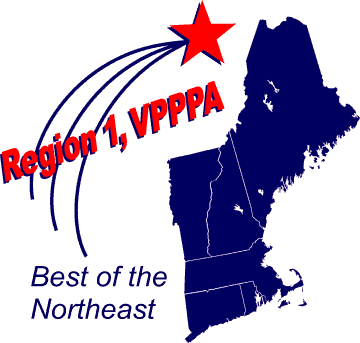 To:		Region 1 Chapter of VPPPAFrom:		Debra Bowie, SecretarySubject:		Region 1 Chapter Meeting Minutes from March 26, 2019The Region 1 Chapter of VPPPA held its quarterly meeting at the VPPPPA Region 1 Safety & Health Excellence Conference & Exposition on March 26, 2019, Raytheon, Portsmouth, Rhode Island.Next Region 1 Chapter of VPPPA quarterly meeting will be held at the Holiday Inn by the Bay, Portland, Maine,May 20, 2019.Region I Chair, Karen Girardin, opened the meeting, welcomed attendees, thanked all for attending to the VPPPPA Region 1 Chapter Meeting and Thank you to Raytheon for hosting. Mark Goodheart site ESA Manager for Raytheon, Portsmouth, Rhode Island introduced all the Raytheon associates and welcome all the attendees.Individual attendee’s introduction took place. There were 25 people in attendance including the Regional Board.Region 1 Chair, Karen Girardin presented the Chairs report. Recap of last chapter meeting from May 7, 2018, outreach/sponsorships happenings in Region 1.Meeting minutes from the May 7, 2018, Chapter Meeting, were distributed by the Region I Board of Directors. They were reviewed. Motion to accept minutes made by Bruce Gove and seconded by Glen Garfield.              No discussion. Motion Carried.Region I Treasurer, Paul Ludington presented the Treasurer’s report – 2019, Region 1 Safety & Health Excellence Conference & Exposition being held at Holiday Inn by the Bay, Portland, ME. Conference expenses being incurred.  Motion to accept report made by Mike Avery and seconded by Darwin Irish. No discussion.  Motion Carried. Region 1 Nominating Committee Chair, Mike Avery. Informed the group of positions, that the following positions are up for nomination: (2) Director at Large and that anyone interested in joining the Board in one of these positions can find nomination forms and more information on the website (www.vppregion1.com). Nominations will be held at the chapter meeting on May 20, 2019:Chairperson Treasurer Director-At-Large (3 positions) Communications Committee Chair, Karen Girardin, let the attendees know that if anyone does not receive Region I emails to, check their spam filters folder. Only 28% of the email are being read. Please email her so she can add them to the email list.  She also shared that if anyone has any photos or articles they’d like to be included in the next VPPPA Leader publication to please send them along at any time. (kgirardin@llbean.com)Labor Committee Chair Bruce Gove mentioned the Labor Management Session: Discussion around developing presentations to breakdown culture barriers between worker and Management.Region 1 Membership Committee Chair in absent of Cindy Raspiller, Region I Chair, Karen Girardin, stated that the goal is to have all VPP sites in New England become a member of VPPPA. Benefits of membership include: conference registration discounts; Leader magazine subscriptions; special Chapter events; ability to share best practices with other VPP sites. Region 1 Awards Committee Chair, Paul Ludington. Provided information about the winners of the 2019 Region I, Scholarships and reminded attendees that information for the 2019 scholarships is on the Region I website (www.vppregion1.com). By-Laws Committee Chair, Debra Bowie at this time no changes have been made. Mentoring Committee Chair in absent of Darwin Irish, Region I Chair, Karen Girardin provided a mentoring update. She provided an explanation of what mentoring is and mentioned who’s mentoring who in the Region. There are 7 companies being mentored at this time. She also mentioned that if anyone is currently doing any mentoring or is interested in being a mentor or being mentored to please contact him at: DIrish@FLEXcon.com or Brian Sullivan at: Sullivan.brian@dol.gov.We welcome two new members to Region 1, VPPPA:Clean Harbors Environmental, Norwell MANewson Gale, Marlborough, MAVOSHA, Karl Hayden shared information around the Vermont State Plan for Daniel Whipple the VOSHA Program Manager. There are 7 active GMVPP companies in the program and 1 other requiring site visits prior to their applications being accepted. Region I Chair, Karen Girardin provided a list of where Region 1 Safety & Health Excellence Conference & Exposition conferences, locations have been held in the past and this year it will be held on May 20-22, 2019 – Holiday Inn by the Bay, Portland, ME.  Next year VPPPA Region 1 Safety & Health Excellence Conference & Exposition will be held at Killington Grand Resort & Conference Center, Killington, Vermont, June 15-17, 2020.Old Business – NoneNew Business – 2019 National VPPPA Conference will be at the New Orleans Ernest N. Morial Convention Center, New Orleans, LA, August 27 – August 30, 2019.Brain Sullivan, Region 1 VPP coordinator OSHA, provided OSHA update which included new applicants, withdrawals, new on-sites completed, and announced that Region 1 has accepted its first Mobile Workforce – Cianbro Corporation, Pittsfield, ME.  We have 7 application, and 4 new onsite. Then he went on to speak about the importance of SGEs, and he thanked all 60 SGE for their help, plus Vermont SGE in Region 1.OSHA updates:Trenching HazardSafety Device recall (Ladders, personal lift, fall)Fall Stand down May 6-10, 2019Opioid AwarenessSafe and Sound week- August 12-18, 2019With no other discussions to be had or business to take care of a motion was made to adjourn meeting.  The motion was seconded and the meeting was adjourned.